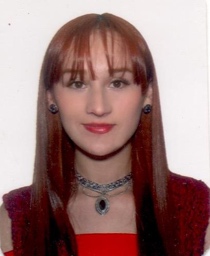 LILIBETH AYALA SANCHEZC.C. 1071169456 DE LA CALERA LUGAR DE NACIMIENTO:		LA CALERA COLOMBIAFECHA DE NACIMIENTO:			20 DE JUNIO 1996DIRECCIÓN:					CALLE 2 N 3-47TELÉFONO:					8603692 MÓVIL:					31741417863EMAIL:					lilidacha@hotmail.com  PERFIL PROFESIONALMaquilladora profesional con enfoque en maquillaje Beauty, Artístico, Efectos Especiales, Editorial, de La Salle Collage, Actriz y modelo de protocolo de Casa Actores , con capacidad y conocimiento necesario para una asesoría integra según las necesidades de cada cliente ,con poder persuasivo, amplia disposición en relaciones interpersonales y trabajo en equipo, me caracterizo por ser una persona proactiva y abierta al cambio, soy una persona con alto grado de responsabilidad, dedicada, tengo gran habilidad para entender acatar y llevar a cabo las responsabilidades que sean asignadas ,creativa con carácter, ágil y con propiedad, actitud emprendedora capaz de aportar ideas que lleven al progreso y bienestar del lugar donde me encuentre laborando, poseedora de una gran calidez humana disposición para afrontar nuevos retos y desarrollar nuevas competencias de aprendizaje, y con una constante actualización profesional. FORMACIÓN PROFESIONALMAQUILLADORA: TECNICO PROFESIONAL EN MAQUILLAJE ARTISTICOUniversidad La Salle Collage 2017-2019ACTRIZ: TECNICO PROFESIONAL EN ACTUACION PARA TEATRO CINE Y TV Casa Actores y Circulo Colombiano De Artistas.2013-2015MODELAJE Y PRESENTACIÓN  expofashion Bogotá 2009-2011GLAMOUR Y ETIQUETA, AUTOMAQUILLAJE Tayrovision 2008-2009FORMACIÓN ACADÉMICA BÁSICAColegio cooperativo pablo VI Bachiller técnico con especialidad en dibujo asistido por computador. 	2005-2012 Colegio departamental nuestra señora del Carmen Básica PrimariaEnero de 2001 a diciembre de 2005OTROS CURSOSSeminario el legado de Growtosky /Tomas Richards/ Teatro La Barada 2015Glamour y Etiqueta,Automaquillaje / Tayrovisión 2015Presentación, protocolo y maquillaje/ Guinna Guilard 2016Taller de Dirección de Arte/ Casa Actores 2018Expresión corporal / Diego león Ospina 2018Seminarios makeup / Lci 2019 Seminario de marketing /Gobernación de Cundinamarca 2019EXPERIENCIA LABORALEmpresa MaximuxCoordinador Camilo M contacto: 3212089000Cargo: Actriz Btl Sketch Empresa ArttisaCoordinador: Viviana Martínez Contacto: Cargo: Venta de productos, Fabricación de productos Artesanales Esculpidos.Empresa Ángeles Urbanos Director: Giovanny Litro Contacto: 3181883778Cargo: Maquilladora Body Painting Pasarela Lci Corferías , Evento Sofá Empresa Insight DesignDirectora Lorena Contacto 3125855651Cargo: Maquilladora para promoción de marcasEmpresa Luna Lunar : Btl Empresarial Coordinador Wilmar Sánchez 317 573 02 60 Cargo: Actriz y Capacitadora de eventos Empresa Muali Director: Lilibeth AyalaCargo: Capacitadora y Asesoría Talleres de AutomaquillajePASANTIASDirectora Actividad: Carolina Ramírez Contacto 3112335116Cargo: Maquilladora Evento Facepainting y Body Painting .Directora Actividad: Alba Helena Sánchez Contacto: 3108848981Cargo: Maquilladora para evento Día Dulce Directora Actividad: Alejandra Aragón   Contacto :3102389331Cargo: Maquilladora Actividad: Fotografías para proyecto Diseño de Modas LciDirectora Actividad: Talento Humano Colegio Francisco del virreyContacto: 6785410 ex 118Cargo: Maquilladora Para evento Integración familiar Directora Actividad: Yolanda Ovalle -Unidad de Salud Contacto 3125730108Cargo: Maquilladora para evento de salud  IDIOMASINGLÉSNivel B2-– certificación        Centro de lenguas de la universidad La Salle CollageREFERENCIAS LABORAL Lewis Torres Actor, Bailarín, Modelo Btl  - DocenteTeléfonos: 321 782 2596Paola Pérez Maquilladora, Asesora de ventas callcenter Teléfonos: 313 8054842Lorena Ruge Fotógrafa y directora de la empresa Insight desing Teléfonos: 3125855651Clara Escobar –Diseñadora, Modelo btl y Ventas protocoloTeléfonos: 3123476404REFERENCIAS PERSONALESLeidy Ayala Sánchez Optómetra Teléfono: 3202866332Alba Helena Sánchez Docente Teléfono: 3108848981Laura Velasco Entrenadora deportiva Teléfono: 3106072935Lilibeth Ayala SánchezC.C. 1071169456